Publicado en  el 12/05/2015 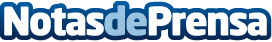 La Fundación SGAE con Ciutat Flamenco 2015Datos de contacto:Nota de prensa publicada en: https://www.notasdeprensa.es/la-fundacion-sgae-con-ciutat-flamenco-2015_1 Categorias: Música http://www.notasdeprensa.es